Тема:    Хімічні властивості алканів         Мета:  формувати знання учнів про хімічні властивості алканів; розкрити хімічні властивості алканів, їх реакцію з розчинами кислот, лугів, калій перманганату; показати значення реакцій горіння, повного й часткового окиснення для алканів; розвивати навички й уміння складання рівнянь хімічних реакцій на прикладі хімічних властивостей алканів, розвивати увагу, пам’ять, хімічну мову, логічне мислення,  робити висновки; формувати  комунікативну та інформаційну компетентності; виховувати культуру поведінки під час уроку, культуру взаємин.Тип уроку: вивчення нового матеріалу Форми та методи: самостійна робота, розповідь учителя, відео- експеримент,робота з підручником, індивідуальна робота ,  інтерактивні вправи. Обладнання: картки із завданнями, комп’ютер.Хід урокуІ. Організаційний момент. Доброго дня. Я рада вас бачити в кабінеті хімії.        На нас чекає напружена і цікава праця, а девізом нашого уроку нехай стануть слова відомого німецького  поета, філософа Гете Слайд №1  «Просто знати – мало. Знання потрібно використати». Урок сьогодні незвичайний.  І тому зараз подивіться одне на одного, подаруйте одне одному посмішку. А зі своєї сторони я бажаю вам. Щоб ви булиСлайд №2   «У» - уважними,«С» - старанними,«П»-  працелюбними,«І» - ініціативними,«Х» - хорошими учнями.  Таким чином, я вам бажаю успіху!  Отже,     Щоб не мати сколіозу,Сидіть прямо за столом,Тримайте ноги на підлозіТільки під прямим кутом.Також про зір не забувайте –Рівно голову тримайте.ІІ. Актуалізація опорних знаньПрийом мнемотехніки.Я хочу впевнитися, що ви знаходитеся на уроці хімії.Перед вами  ряд знаків хімічних елементів. Ви повинні запам'тати те, що побачили. Назвати всі знаки, що були на стрічціЯкого кольору картки я використала?Якої форми картки були перед вами?Хто може назвати колір та форму картки для кожного знаку? Для того, щоб далі активно працювати, нам потрібно простимулювати наші сили, для цього ми проведемо невелику розминку, яка називається  «Мозковий штурм».Що спільного в будові молекул метану, етану, бутану? Чому дорівнюють валентні кути в молекулах гомологів метану? (1090 28/)Чому вуглецевий  скелет у молекули бутану має зигзагоподібну форму? (sp2-гібридизовані е-ні хмари атомів Карбону направлені до вершин тетраедра, тобто під кутом 1090 28/, то в молекулі бутану атоми Карбону сполучаються один з одним під цим же кутом і карбоновий ланцюг у просторі має зигзагоподібну форму)Які види хімічного зв'язку характерні для молекул етану, бутану? (С-Н і С-С)Які фізичні властивості алканів?ІІІ. Мотивація пізнавальної діяльності, повідомлення теми, мети урокуРозминка пройшла чудово, ми з вами достатньо озброєнні знаннями про будову, гомологи , фізичні властивості насичених вуглеводнів. А  про що саме піде мова на уроці, спробуйте відгадати  Перед вами магічні кільця. Починаючи закреслювати з першої літери і закреслювати через одну літеру, ви отримаєте тему нашого уроку. Слайд №3Слайд № 4 Тема уроку «Хімічні властивості алканів», запишемо тему уроку в зошитСлайд №5  Цілі уроку:IV. Вивчення нового матеріалуЧому алкани називають насиченими вуглеводнями? (проблемне питання)Насичені вуглеводні  характеризуються малою реакційною здатністю, тому що атоми Карбону і Гідрогену сполучені міцними сігма зв’язками, валентності атомів С і Н повністю насичені, майже однакова електронегативність цих атомів. Їх ще називають інертними, хімічно стійкими, парафінами і тому при звичайних умовах вони не вступають в реакції приєднання, тобто не взаємодіють з ні з концентрованими кислотами, ні з лугами, ні з таким сильним окисником, як калій перманганат.Слайд № 6 Для насичених вуглеводнів характерні реакції окиснення, розкладу, заміщення, ізомеризації.Слайд №7Окиснення (горіння)При підпалюванні на повітрі алкани згоряють з утворенням карбон (ІV) оксиду і води, виділяючи велику кількість теплоти (-890 кДж/моль). CH4 + 2O2  ––>  CO2 + 2H2O
 C5H12 + 8O2  ––>  5CO2 + 6H2OЯк перевірити, що дійсно виділився вуглекислий газ?Напишіть будь- ласка рівняння хімічної реакціїЧому вапнякова вода стає мутною?Слайд №8  Відеодослід: «Горіння метану і вивчення його фізичних властивостей»При недостачі кисню метан окисляється не повністю і замість карбон (ІV) оксиду утворюється вуглець і карбон (ІІ) оксид. СО дуже отруйна речовина без запаху і кольору. Важливо знати, що при неповному окисненні метану в побутових газових приладах ,його полум'я забарвлюється в жовтий колір, тому що частинки вуглецю розжарюються.3СН4  + 7О2= С + 2СО + 6Н2О (я пишу на дошці, діти зрівнюють біля дошки)Давайте пригадаємо з  біології, що відбувається в організмі людини при дії чадного газу на організм?Як вберегтися від отруєння? Необхідно знати правила ТБ: Слайд №9Суміш метану з киснем або повітрям при підпалюванні може вибухатиНайбільш сильний вибух проходить при об'ємних співвідношеннях 1:2 з киснем або 1:10 з повітрям, тому що метан і кисень вступають в реакцію повністю. Подібні суміші небезпечні в кам'яновугільних шахтах. Щоб забезпечити безпечну роботу в шахтах, там встановлюють аналізатори, які сигналізують про появу газу, і потужні вентиляційні пристрої.  Горіння пропан-бутанової суміші можна продемонструвати на прикладі газового пальника Як ми вже зазначили, при горінні алканів виділяється багато теплоти, що дає можливість їх використовувати як джерело енергії. Але більша частина використовується як сировина для отримання інших продуктів.Слайд №10  Дослід «Горіння рідких вуглеводнів» Слайд №11 Фізхвилинка (рухаєте очима за предметами)Проблемне питання: Які  зв'язки в алканах вуглець – вуглецеві чи вуглець – водневі будуть розриватися легше?Можливе протікання реакцій алканів, що йде з розривом С-Н зв'язків, але при певних умовах (світлі і температурі). Такі реакції називаються реаціями заміщення. Метан вступає в реакцію з хлором при дії ультрафіолетових променів.Слайд №12,13,14,15,16 ГалогенуванняСН4 + Cl2 CH3Cl + HCl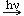 СН3Cl + Cl2 CH2Cl2 + HClСН2Cl2 + Cl2 CHCl3 + HClСНCl3 + Cl2 CCl4 + HClМеханізм ланцюгових реакцій дуже складний, але пояснення йому дав російський вчений Семенов, за що в 1956 році був удостоєний Нобелівської премії.Слайд №172. Ізомеризація. Під впливом каталізаторів при нагріванні вуглеводні нормальної будови підлягають ізомеризації – перебудові вуглецевого скелету з утворенням алканів розгалуженої будови.    CH3-CH2-CH2-CH3                     AlCl3  CH3-CH-CH3                                                                                         CH3n-бутан                               2-метил пропанСлайд №184.Нітрування. Не дивлячись на те, що при звичайних умовах алкани не взаємодіють з концентрованою нітратною кислотою, а при нагріванні їх до 140 0С   з розбавленою (10%) нітратною кислотою під тиском проходить реакція нітрування – заміщення атома Гідрогену нітрогрупою ( реакція Коновалова) СН4 + HO-NO2 = CH3-NO2 + H2OЦя реакція була проведена в 19 століттіі і про вченого говорили, що він зумів оживити «мертвих»Можливе протікання реакцій алканів, що супроводжується відщепленням частини молекул.Слайд №19При нагріванні до температури вище 5000 С в молекулах алканів проходить розрив зв'язків між атомами Карбону і утворюються вуглеводні з меншою молекулярною масою – алкани і алкени. Це – термічний крекінг. C 10H22             C5H12+C5H10C10H22          C4H10+C6H12Слайд № 20 . При збільшенні температури можна досягти такої ступені протікання реакції, при якій вуглеводні повністю розкладаються на вуглець і водень. Такий процес називають піролізом.СН4            С+2Н2 – на дошціV.Закріплення1. Знайдіть в підручнику області застосування алканів і запишіть в зошит..Слайд №21, 22  Перевір себе  Слайд №23 «Вірю, не вірю»М  Алкани – насичені вуглеводніС   Декан – основний компонент природного газуО   Алкани – інертні речовиниЛ  Коновалов зумів оживити «мерців»У  Метан не є топливомО  Алкани при горінні вибуховонебезпечніД  Семенов М.М. – удостоєний Нобелівської преміїВ Алкани вступають в реакції приєднанняЦ  Метан – найпростіша органічна сполукаР  СН3Сl - розчинникІ  СН4 =  С + 2Н2 V. Підведення підсумків        Сьогодні на уроці нами пророблено багато роботи, хотілося б взнати, які враження склались у вас від уроку. Сьогодні на уроці ви дізналися про нові терміни. Давайте пригадаємо, що вони означають? ( галогенування, ізомеризація, нітрування, крекінг,піроліз)  Пропоную зробити висновок:      Чи досягли ви успіху? І чи справедливі слова нашого девізу?VІ. Оцінювання.Слайд №24  VІІ. Домашнє завдання: §20, вправа 10, підготуйте повідомлення про хлороформ і для  учнів з високим рівнем завдання: скласти генетичний ланцюг, використовуючи знання хімічних властивостей алканів (3-4 перетворення)